Сессия депутатовНаслежный Совет муниципального образования «Тюбинский наслег» Намского улуса (района) Республики Саха (Якутия)РЕШЕНИЕ № 4с.Булус							             от «02» марта 2020 годаО гербе и флаге муниципального образования«Тюбинский наслег» Намского улуса (района) Республики Саха (Якутия)В соответствии со ст. 9 Федерального закона № 131-ФЗ от 06.10.2003 «Об общих принципах организации местного самоуправления в Российской Федерации», ст. 28 Закона Республики Саха (Якутия) З № 314-III от 15.07.2004 «Об официальной символике в Республике Саха (Якутия)», ст. 4 Устава муниципального образования «Тюбинский наслег» Намского улуса (района) Республики Саха (Якутия), наслежный Совет депутатов РЕШИЛ:1. Утвердить обоснование символики герба и описание флага муниципального образования «Тюбинский наслег» Намского улуса (района) Республики Саха (Якутия) (приложения № 1).2. Утвердить многоцветный и одноцветный рисунки герба и флага муниципального образования «Тюбинский наслег» Намского улуса (района) Республики Саха (Якутия) (приложения №№ 2,3).3. Утвердить положения о гербе и флаге муниципального образования «Тюбинский наслег» Намского улуса (района) Республики Саха (Якутия) (приложения №№ 4,5).4. Поручить Администрации муниципального образования направить необходимый пакет документов по гербу и флагу муниципального образования «Тюбинский наслег» Намского улуса (района) Республики Саха (Якутия) в Геральдический совет при Президенте Российской Федерации на официальное рассмотрение и последующее внесение герба в Государственный геральдический регистр Российской Федерации.Приложение 1к решению наслежного Советадепутатов МО «Тюбинский наслег» Намского улуса (района)от 02 марта 2020 года № 4Обоснование символики герба 	На лазоревом поле с зеленым поясом и с тремя чешуйчатыми поясами изображен тотем Тюбинского рода - орлан белохвост (барыллыа). Изображение орлана белохвоста это дань уважения нашим предкам. Орлан белохвост издревле гнездится на берегу священного для нас озера, уникального озера республиканского значения Белое (Урунг Куел), является тотемом нашего рода.  На крыльях барыллыа нанесены якутские геометрические орнаменты. Ромбовидные орнаменты означают сеть, потому что население занимается рыбным хозяйством, треугольный орнамент означает традиционное жилище народа саха урасу, благословляющий на демографический и экономический рост населения, на груди орла нанесен орнамент с пятью ромбическими фигурами, символизирующий защиту (харысхал). Ввиду того, что население издревле славится охотниками, орлан белохвост держит на ногах стрелу (оно5ос) для охоты на зверей и грозди черной, красной смородины, которые символизируют богатую ягодными культурами территорию наслега, зеленое поле означает, что наслег занимается сельским хозяйством, разведением крупного рогатого скота и табунным коневодством, также зеленый цвет символизирует красоту и богатство природы, ее растительность. Три чешуйчатых пояса указывают, что территория наслега лежит на берегах рек Лены, Алдан и самого большого озера в центральной Якутии – уникального озера Белое (Урунг Куел). Караси показывают, что население занимается рыбным промысловым хозяйством. Автор герба Павлов Иннокентий СеменовичАкадемия наук РС (Я)Якутский государственный музей им. Ем. ЯрославскогоОтличник культуры РС (Я)Почетный гражданин Маймагинского наслегаПочетный гражданин Ленского наслегаОписание флагаПрямоугольное полотнище соотношением ширины к длине 2:3, воспроизводящее композицию герба муниципального образования «Тюбинский наслег» в синем, зеленом, желтом, белом и красном цветах.На лазоревом поле с зеленым поясом и с тремя чешуйчатыми поясами изображен тотем Тюбинского рода - орлан белохвост (барыллыа). Изображение орлана белохвоста это дань уважения нашим предкам. Орлан белохвост издревле гнездится на берегу священного для нас озера, уникального озера республиканского значения Белое (Урунг Куел), является тотемом нашего рода.  На крыльях барыллыа нанесены якутские геометрические орнаменты. Ромбовидные орнаменты означают сеть, потому что население занимается рыбным хозяйством, треугольный орнамент означает традиционное жилище народа саха урасу, благословляющий на демографический и экономический рост населения, на груди орла нанесен орнамент с пятью ромбическими фигурами, символизирующий защиту (харысхал). Ввиду того, что население издревле славится охотниками, орлан белохвост держит на ногах стрелу (оно5ос) для охоты на зверей и грозди черной, красной смородины, которые символизируют богатую ягодными культурами территорию наслега, зеленое поле означает, что наслег занимается сельским хозяйством, разведением крупного рогатого скота и табунным коневодством, также зеленый цвет символизирует красоту и богатство природы, ее растительность. Три чешуйчатых пояса указывают, что территория наслега лежит на берегах рек Лены, Алдан и самого большого озера в центральной Якутии – уникального озера Белое (Урунг Куел). Караси показывают, что население занимается рыбным промысловым хозяйством. Приложение 2к решению наслежного Советадепутатов МО «Тюбинский наслег» Намского улуса (района)от 02 марта 2020 года № 4Многоцветный рисунок герба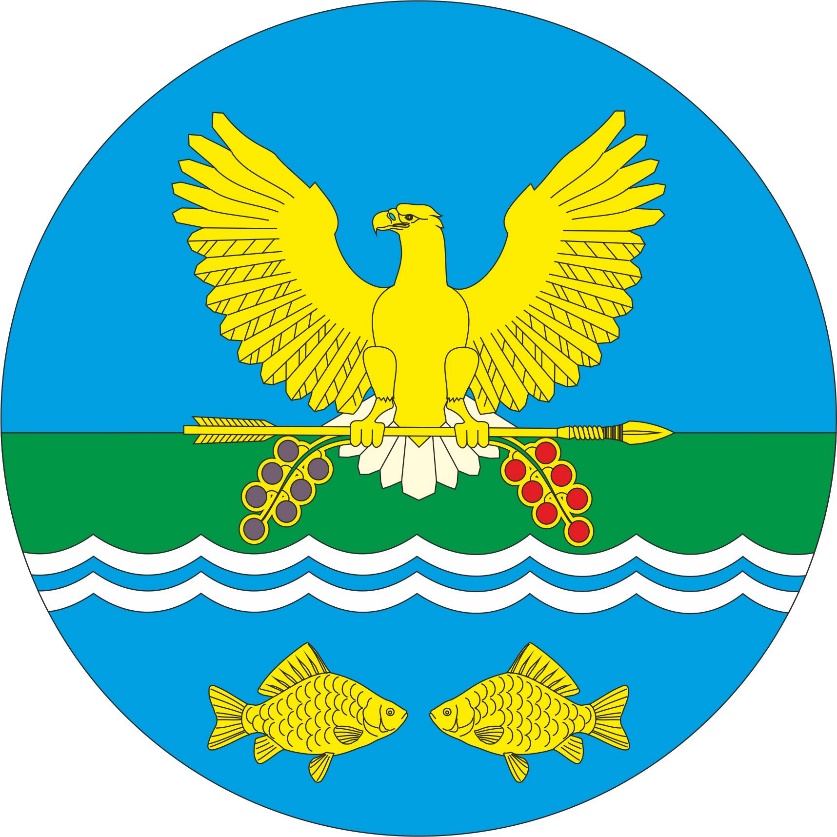 Одноцветный рисунок герба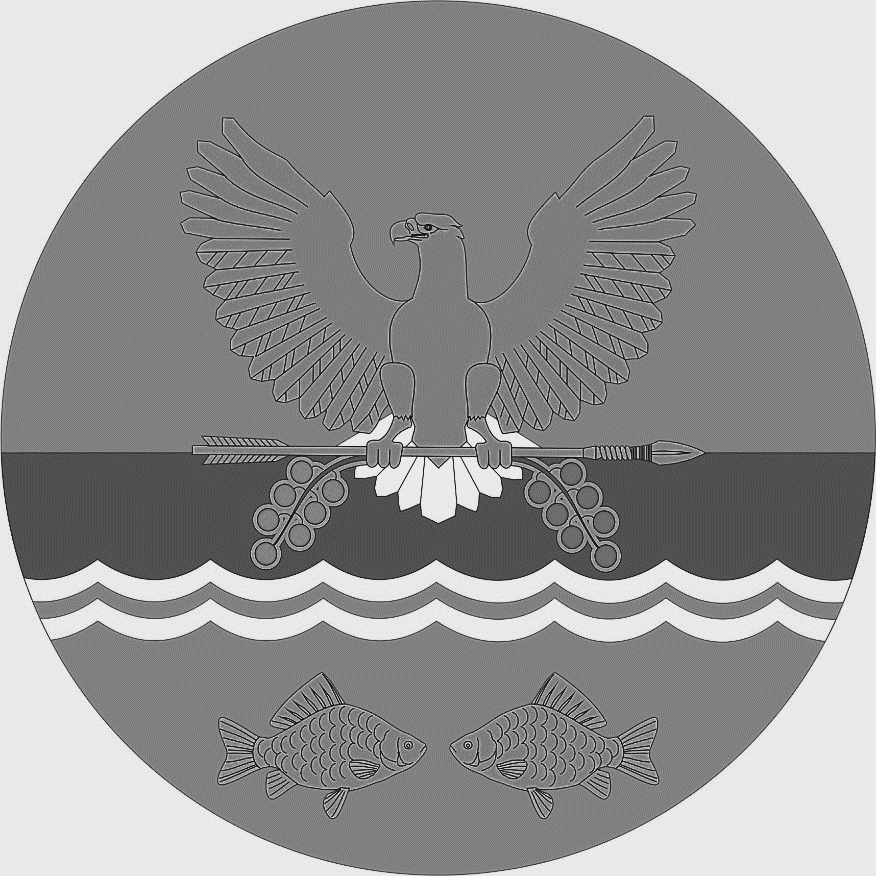 Приложение 3к решению наслежного Советадепутатов МО «Тюбинский наслег» Намского улуса (района)от 02 марта 2020 года № 4Многоцветный рисунок флага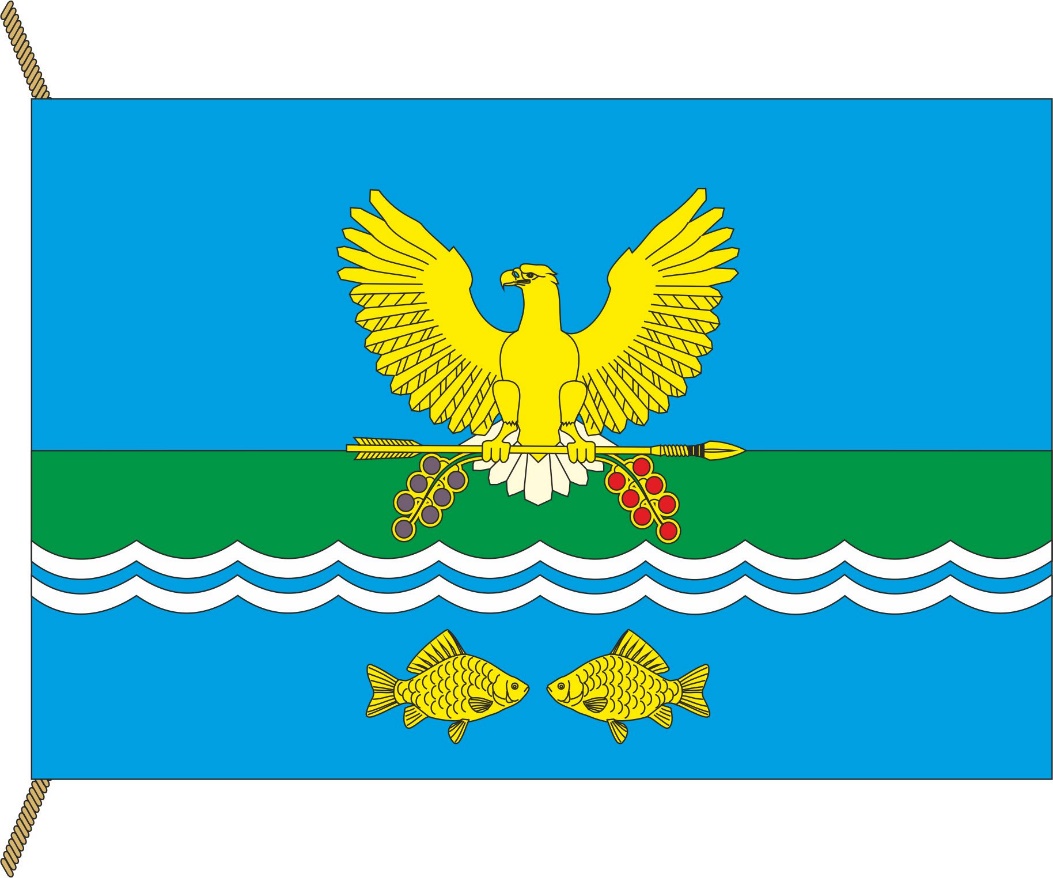 Одноцветный рисунок флага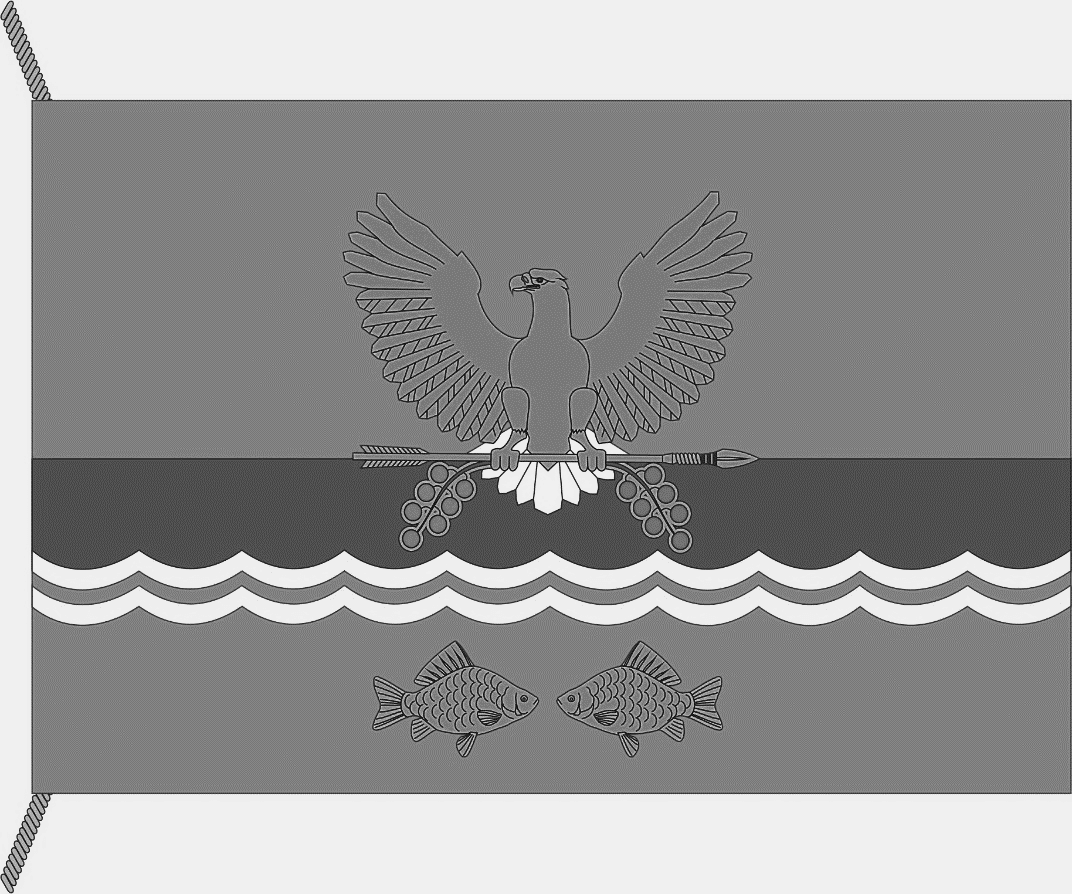 Приложение 4к решению наслежного Советадепутатов МО «Тюбинский наслег» Намского улуса (района)от 02 марта 2020 года № 4ПОЛОЖЕНИЕО ГЕРБЕ МУНИЦИПАЛЬНОГО ОБРАЗОВАНИЯ«ТЮБИНСКИЙ НАСЛЕГ» НАМСКОГО УЛУСА (РАЙОНА)РЕСПУБЛИКИ САХА (ЯКУТИЯ)Настоящим положением устанавливается герб муниципального образования «Тюбинский наслег» Намского улуса (района) Республики Саха (Якутия), его описание и порядок официального использования.1. Общие положения1.1. Герб муниципального образования «Тюбинский наслег» Намского улуса (района) Республики Саха (Якутия) (далее – Герб муниципального образования) составлен по правилам и традициям геральдики, и отражает исторические, культурные, социально-экономические, национальные и иные местные традиции.1.2. Положение о гербе и рисунки Герба муниципального образования в многоцветном, одноцветном и одноцветном исполнениях хранятся в Администрации «Тюбинский наслег» Намского улуса (района) Республики Саха (Якутия) и доступны для ознакомления всем заинтересованным лицам.2. Статус Герба муниципального образования2.1. Герб муниципального образования является официальным символом муниципального образования «Тюбинский наслег» Намского улуса (района) Республики Саха (Якутия).2.2. Герб муниципального образования подлежит внесению в Государственный геральдический регистр Российской Федерации.2.3. Герб муниципального образования подлежит внесению в Геральдический регистр Республики Саха (Якутия).3. Геральдическое описание и обоснование символики Герба муниципального образования3.1. Геральдическое описание Герба муниципального образования:3.2. Обоснование символики Герба муниципального образования:На лазоревом поле с зеленым поясом и с тремя чешуйчатыми поясами изображен тотем Тюбинского рода - орлан белохвост (барыллыа). Изображение орлана белохвоста это дань уважения нашим предкам. Орлан белохвост издревле гнездится на берегу священного для нас озера, уникального озера республиканского значения Белое (Урунг Куел), является тотемом нашего рода.  На крыльях барыллыа нанесены якутские геометрические орнаменты. Ромбовидные орнаменты означают сеть, потому что население занимается рыбным хозяйством, треугольный орнамент означает традиционное жилище народа саха урасу, благословляющий на демографический и экономический рост населения, на груди орла нанесен орнамент с пятью ромбическими фигурами, символизирующий защиту (харысхал). Ввиду того, что население издревле славится охотниками, орлан белохвост держит на ногах стрелу (оно5ос) для охоты на зверей и грозди черной, красной смородины, изображающий богатую ягодными культурами территорию наслега, зеленое поле означает, что наслег занимается сельским хозяйством, разведением крупного рогатого скота и табунным коневодством, также зеленый цвет символизирует красоту и богатство природы, ее растительность. Три чешуйчатых пояса указывают, что территория наслега лежит на берегах рек Лены, Алдан и самого большого озера в центральной Якутии – уникального озера Белое (Урунг Куел). Караси показывают, что население занимается рыбным промысловым хозяйством. 3.3 Авторы разработки герба:- Павлов Иннокентий Семенович (г.Якутск);- Матвеев Артур Матвеевич (г. Якутск).4. Порядок воспроизведения Герба муниципального образования4.1. Воспроизведение Герба муниципального образования, независимо от его размеров и техники исполнения, должно точно соответствовать геральдическому описанию, приведенному в п. 3.1. статьи 3 настоящего Положения. Воспроизведение Герба допускается в многоцветном, одноцветном, и одноцветном, с использованием условной штриховки для обозначения цветов, вариантах.Ответственность за искажение рисунка герба, или изменение композиции или цветов, выходящее за пределы геральдически допустимого, несет исполнитель допущенных искажений.5. Порядок официального использования Герба муниципального образования5.1. Герб муниципального образования помещается:– на зданиях органов местного самоуправления;– в залах заседаний органов местного самоуправления;– в рабочих кабинетах главы муниципального образования, выборных и назначаемых должностных лиц местного самоуправления.5.2. Герб муниципального образования помещается на бланках:– нормативных правовых актов органов местного самоуправления и должностных лиц местного самоуправления;– представительного органа самоуправления;– главы муниципального образования, исполнительного органа местного самоуправления;– иных выборных и назначаемых должностных лиц местного самоуправления.5.3. Герб муниципального образования воспроизводится на удостоверениях лиц, осуществляющих службу на должностях в органах местного самоуправления, муниципальных служащих, депутатов представительного органа местного самоуправления; членов иных органов местного самоуправления.5.4. Герб муниципального образования помещается:– на печатях органов местного самоуправления;– на официальных изданиях органов местного самоуправления.5.5. Герб муниципального образования может помещаться на:–наградах и памятных знаках муниципального образования;– должностных знаках главы муниципального образования, председателя представительного органа местного самоуправления, депутатов представительного органа местного самоуправления, муниципальных служащих и работников органов местного самоуправления;–указателях при въезде на территорию муниципального образования;– объектах недвижимого имущества и транспортных средствах, находящихся в муниципальной собственности;– бланках и печатях органов, организаций, учреждений и предприятий, находящихся в муниципальной собственности, муниципальном управлении или муниципальном подчинении, а также органов, организаций, учреждений и предприятий, учредителем (ведущим соучредителем) которых является муниципальное образование;– в залах заседаний руководящих органов и рабочих кабинетах руководителей органов, организаций, учреждений и предприятий, находящихся в муниципальной собственности, муниципальном управлении или муниципальном подчинении, а также органов, организаций, учреждений и предприятий, учредителем (ведущим соучредителем) которых является муниципальное образование;– на принадлежащих органам, организациям, учреждениям и предприятиям, находящимся в муниципальной собственности, муниципальном управлении или муниципальном подчинении, а также органам, организациям, учреждениям и предприятиям, учредителем (ведущим соучредителем) которых является муниципальное образование объектах недвижимого имущества и транспортных средствах.5.6. Допускается размещение Герба муниципального образования на:– печатных и иных изданиях информационного, официального, научного, научно-популярного, справочного, познавательного, краеведческого, географического, путеводительного и сувенирного характера;– грамотах, приглашениях, визитных карточках главы муниципального образования, должностных лиц органов местного самоуправления, депутатов представительного органа местного самоуправления;Допускается использование Герба муниципального образования в качестве геральдической основы для изготовления знаков, эмблем, иной символики при оформлении единовременных юбилейных, памятных и зрелищных мероприятий, проводимых в муниципальном образовании или непосредственно связанных с муниципальным образованием.5.7. При одновременном размещении Герба муниципального образования и Государственного герба Республики Саха (Якутия), Герб муниципального образования располагается справа от герба Республики Саха (Якутия) (с точки зрения стоящего лицом к гербам).При одновременном размещении Государственного герба Российской Федерации и Герба муниципального образования, Государственный герб Российской Федерации располагается слева (с точки зрения стоящего лицом к гербам).При одновременном размещении Государственного герба Российской Федерации, Государственного герба Республики Саха (Якутия) и Герба муниципального образования Государственный герб Российской Федерации располагается в центре, Государственный герб Республики Саха (Якутия) – слева, а Герб муниципального образования - справа (с точки зрения стоящего лицом к гербам).При одновременном размещении Герба муниципального образования с другими гербами размер щита Герба муниципального образования не может превышать размеры щита Государственного герба Российской Федерации (или иного государственного герба), Государственного герба Республики Саха (Якутия) (или герба иного субъекта Российской Федерации).При одновременном размещении Герба муниципального образования с другими гербами Герб муниципального образования не может размещаться выше Государственного герба Российской Федерации (или иного государственного герба), Государственного герба Республики Саха (Якутия).5.8. Порядок изготовления, использования, хранения и уничтожения бланков, печатей и иных носителей изображения Герба муниципального образования устанавливается органами местного самоуправления муниципального образования.5.9. Иные случаи использования Герба муниципального образования устанавливаются Главой муниципального образования.6. Ответственность за нарушение настоящего Положения6.1. Использование Герба муниципального образования с нарушением настоящего Положения, а также надругательство над Гербом муниципального образования влечет за собой ответственность в соответствии с законодательством Российской Федерации.7. Заключительные положения7.1. Внесение в состав (рисунок) Герба муниципального образования каких-либо внешних украшений, а также элементов официальных символов Республики Саха (Якутия) допустимо лишь в соответствии с законодательством Российской Федерации и Республики Саха (Якутия). Эти изменения должны сопровождаться пересмотром статьи 3 настоящего Положения для отражения внесенных элементов в описании.7.2. Право использования Герба муниципального образования принадлежит органам местного самоуправления муниципального образования.7.3. Герб муниципального образования с момента утверждения его представительным органом местного самоуправления согласно Закону Российской Федерации авторским правом не охраняется.7.4. Контроль исполнения требований настоящего Положения возлагается на Администрацию муниципального образования.7.5. Настоящее Положение вступает в силу со дня его официального обнародования._________________________Приложение 5к решению наслежного Советадепутатов МО «Тюбинский наслег» Намского улуса (района)от 02 марта 2020 года № 4ПОЛОЖЕНИЕО ФЛАГЕ МУНИЦИПАЛЬНОГО ОБРАЗОВАНИЯ «ТЮБИНСКИЙ НАСЛЕГ» НАМСКОГО УЛУСА (РАЙОНА)РЕСПУБЛИКИ САХА (ЯКУТИЯ)Настоящим положением устанавливается флаг муниципального образования «Тюбинский наслег» Намского улуса (района) Республики Саха (Якутия), его описание и порядок официального использования.1. Общие положения1.1. Флаг муниципального образования «Тюбинский наслег» Намского улуса (района) Республики Саха (Якутия) (далее – Флаг муниципального образования) составлен на основании герба муниципального образования, по правилам и соответствующим традициям геральдики, и отражает исторические, культурные, социально-экономические, национальные и иные местные традиции.1.2. Положение о Флаге муниципального образования и оригинал изображения Флага муниципального образования хранятся в Администрации муниципального образования «Тюбинский наслег» Намского улуса (района) Республики Саха (Якутия) и доступны для ознакомления всем заинтересованным лицам.2. Статус Флага2.1. Флаг муниципального образования является официальным символом муниципального образования «Тюбинский наслег» Намского улуса (района) Республики Саха (Якутия).2.2. Флаг муниципального образования подлежит внесению в Государственный геральдический регистр Российской Федерации.3. Описание и обоснование символики Флага3.1. Прямоугольное полотнище соотношением ширины к длине 2:3, воспроизводящее композицию герба муниципального образования «Тюбинский наслег» в синем, зеленом, желтом, белом и красном цветах.3.2. Обоснование символики Флага муниципального образования: На лазоревом поле с зеленым поясом и с тремя чешуйчатыми поясами изображен тотем Тюбинского рода - орлан белохвост (барыллыа). Изображение орлана белохвоста это дань уважения нашим предкам. Орлан белохвост издревле гнездится на берегу священного для нас озера, уникального озера республиканского значения Белое (Урунг Куел), является тотемом нашего рода.  На крыльях барыллыа нанесены якутские геометрические орнаменты. Ромбовидные орнаменты означают сеть, потому что население занимается рыбным хозяйством, треугольный орнамент означает традиционное жилище народа саха урасу, благословляющий на демографический и экономический рост населения, на груди орла нанесен орнамент с пятью ромбическими фигурами, символизирующий защиту (харысхал). Ввиду того, что население издревле славится охотниками, орлан белохвост держит на ногах стрелу (оно5ос) для охоты на зверей и грозди черной, красной смородины, изображающий богатую ягодными культурами территорию наслега, зеленое поле означает, что наслег занимается сельским хозяйством, разведением крупного рогатого скота и табунным коневодством, также зеленый цвет символизирует красоту и богатство природы, ее растительность. Три чешуйчатых пояса указывают, что территория наслега лежит на берегах рек Лены, Алдан и самого большого озера в центральной Якутии – уникального озера Белое (Урунг Куел). Караси показывают, что население занимается рыбным промысловым хозяйством. 4. Порядок воспроизведения Флага4.1. Воспроизведение Флага муниципального образования, независимо от его размеров, техники исполнения и назначения, должно точно соответствовать описанию, приведенному в пункте 3.1. статьи 3 настоящего Положения.Ответственность за искажение Флага муниципального образования, изменение композиции или цветов, выходящее за пределы геральдически допустимого, несет исполнитель допущенных искажений или изменений.5. Порядок официального использования Флага5.1. Флаг муниципального образования поднят постоянно:– на зданиях органов местного самоуправления;5.2. Флаг муниципального образования установлен постоянно:– в залах заседаний органов местного самоуправления;– в рабочем кабинете главы муниципального образования, выборных должностных лиц местного самоуправления.5.3. Флаг муниципального образования может:– быть поднят постоянно или подниматься на зданиях и территориях органов, организаций, учреждений и предприятий, находящихся в муниципальной собственности, муниципальном управлении или муниципальном подчинении, а также на зданиях и территориях органов, организаций, учреждений и предприятий, учредителем (ведущим соучредителем) которых является;– быть установлен постоянно в залах заседаний руководящих органов и в рабочих кабинетах руководителей органов, организаций, учреждений и предприятий, находящихся в муниципальной собственности, муниципальном управлении или муниципальном подчинении, а также органов, организаций, учреждений и предприятий, учредителем (ведущим соучредителем) которых является.5.4. Флаг муниципального образования поднимается (устанавливается) во время официальных церемоний и других торжественных мероприятий, проводимых органами местного самоуправления.5.5. При использовании Флага муниципального образования в знак траура Флаг муниципального образования приспускается до половины высоты флагштока (мачты). При невозможности приспустить флаг, а также для флагов, установленных в помещениях, к верхней части древка выше полотнища Флага муниципального образования крепится черная сложенная пополам и прикрепленная за место сложения лента, общая длина которой равна длине полотнища Флага муниципального образования, а ширина составляет не менее 1/10 от высоты полотнища Флага муниципального образования.5.6. При одновременном подъеме (размещении) Флага муниципального образования и Государственного флага Российской Федерации, Флаг муниципального образования располагается правее Государственного флага Российской Федерации (с точки зрения стоящего лицом к флагам).При одновременном подъеме (размещении) Флага муниципального образования и Государственного флага Республики Саха (Якутия), Флаг муниципального образования располагается правее флага Государственного флага Республики Саха (Якутия) (с точки зрения стоящего лицом к флагам).При одновременном подъеме (размещении) Флага муниципального образования, Государственного флага Российской Федерации и Государственного флага Республики Саха (Якутия), Государственный флаг Российской Федерации располагается в центре, а Флаг муниципального образования – справа от центра (с точки зрения стоящего лицом к флагам).При одновременном подъёме (размещении) чётного числа флагов (но более двух), Государственный флаг Российской Федерации располагается левее центра (если стоять к флагам лицом). Справа от Государственного флага Российской Федерации располагается Государственный флаг Республики Саха (Якутия), слева от Государственного флага Российской Федерации располагается Флаг муниципального образования; справа от Государственного флага Республики Саха (Якутия) располагается флаг иного муниципального образования, общественного объединения, либо предприятия, учреждения или организации.5.7. Размер полотнища Флага муниципального образования не может превышать размеры полотнищ, поднятых (установленных) рядом с ним Государственного флага Российской Федерации (или иного государственного флага), Государственного флага Республики Саха (Якутия) (или флага иного субъекта Российской Федерации).Флаг муниципального образования не может располагаться выше поднятых (установленных) рядом с ним Государственного флага Российской Федерации (или иного государственного флага), Государственного флага Республики Саха (Якутия) (или флага иного субъекта Российской Федерации).5.8. Флаг муниципального образования или его изображение может быть использован в качестве элемента или геральдической основы:– флагов, вымпелов и иных вексиллологических символов органов, организаций, учреждений и предприятий, находящихся в муниципальной собственности, муниципальном управлении или муниципальном подчинении, а также органов, организаций, учреждений и предприятий, учредителем (ведущим соучредителем) которых является;– официальных наград;– должностных и отличительных знаках главы муниципального образования, депутатов представительного органа местного самоуправления, выборных и назначаемых должностных лиц, сотрудников местного самоуправления и его подразделений;5.9. Флаг муниципального образования может быть поднят (установлен) постоянно или временно:– в памятных и мемориальных местах, расположенных на территории;– в местах массовых собраний жителей;– в учреждениях дошкольного воспитания и учреждениях среднего образования (средних школах).5.10. Допускается размещение Флага муниципального образования или его изображения на:– печатных и иных изданиях информационного, официального, научного, научно-популярного, познавательного, краеведческого, географического, путеводительного и сувенирного характера;– грамотах, приглашениях, визитных карточках главы муниципального образования, должностных лиц органов местного самоуправления, депутатов представительного органа местного самоуправления.Допускается использование Флага муниципального образования в качестве геральдической основы для изготовления знаков, эмблем, иной символики при оформлении единовременных юбилейных, памятных и зрелищных мероприятий.5.11. Порядок изготовления, использования, хранения и уничтожения Флага муниципального образования устанавливается органами местного самоуправления.5.12. Иные случаи использования Флага муниципального образования устанавливаются главой наслега.6. Ответственность за нарушение настоящего Положения6.1. Использование Флага муниципального образования с нарушением настоящего Положения, а также надругательство над Флагом муниципального образования влечет за собой ответственность в соответствии с действующим законодательством Российской Федерации.7. Заключительные положения7.1. Внесение в состав (рисунок) Флага муниципального образования каких-либо изменений или дополнений, а также элементов официальных символов Республики Саха (Якутия) допустимо лишь в соответствии с законодательством Российской Федерации и законодательством Республики Саха (Якутия). Эти изменения должны сопровождаться пересмотром статьи 3 настоящего Положения для отражения внесенных элементов в описании.7.2. Все права на Флаг муниципального образования принадлежит органам местного самоуправления.7.3. Флаг муниципального образования с момента утверждения его представительным органом местного самоуправления согласно Закону Российской Федерации «Об авторском праве и смежных правах» авторским правом не охраняется.7.4. Контроль исполнения требований настоящего Положения возлагается на главу муниципального образования.7.5. Настоящее Положение вступает в силу со дня его официального обнародования._________________________РЕСПУБЛИКА САХА (ЯКУТИЯ)НАСЛЕЖНЫЙ СОВЕТМУНИЦИПАЛЬНОГО ОБРАЗОВАНИЯ«ТЮБИНСКИЙ НАСЛЕГ»РЕШЕНИЕ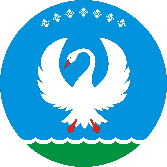  САХА ӨРӨСПYYБYЛYКЭТИННАМ УЛУУhУН«ТYБЭ НЭҺИЛИЭГЭ»МУНИЦИПАЛЬНАЙ ТЭРИЛЛИИНЭҺИЛИЭГИН СЭБИЭТЭБЫҺААРЫЫПредседательНаслежного Совета депутатов МО «Тюбинский наслег»________________________ /Федоров К.К. /Глава муниципального образования «Тюбинский наслег» Республики Саха (Якутия)_______________________ /Федоров К.К./